Сюжетно - игровое занятие с театрализованной деятельностью «В ГОСТИ К КОЛОБКУ» для детей логопедической группыЗадачи: 1.Закрепить основные виды движений : прыжки , подлезание , прокатывание мяча в прямом направлении).2.Развивать физические качества: ловкость, выносливость.3. Создать бодрое, радостное эмоциональное настроение детям.4. Воспитание взаимовыручки, дружбы, организованности.Оборудование: «Колобок-мяч», маски - заяц, волк, медведь, лисы, ребристая доска, морковки, корзина – 2шт, домик из модулей- 2шт , мячи маленькие по количеству детей, стойки для подлезания -2шт,  мяч- 2шт; 6 стоек; обручи по количеству детей  ;Дети входят в зал под музыку :( «Колобок, колобок» (-)  - Трек №                                    Воспитатель.  Здравствуйте, ребята! Вы любите сказки? Расскажу-ка я вам знакомую историю про Колобка. В сказке он попадает в беду, когда встречается с Лисой. Лиса его может съесть, если вы ему не поможете. Отправляемся в путь на поиски Колобка, чтобы спасти его от хитрой Лисы. «Дорога будет долгой и нелегкой» , вы готовы.  Ответ детей «ДА»Дети строятся в пары. ( под музыку «Дорога, дорога»). Трек №  Инструктор: Поспешим на помощь.«Не отставайте, а то заблудитесь в лесу».  Ходьба и бег.«Какая большая полянка». Бег врассыпную.«Дорожка стала узкой, и мостик перекинулся через ручеек». Ходьба в колонне по одному по ребристой доске.«Впереди болото, только кочки виднеются». Ходьба по «кочкам» на носках, прыжки с «кочки на кочку». (Прыжки и ходьба из обруча в обруч).«Перед нами луг большой, трава на лугу высокая - по пояс».  Ходьба, высоко поднимая колени Дети подходят к  домику из модулей.Воспитатель . Вот мы с вами и в сказке. Прошли такой длинный и тяжелый путь, сколько препятствий встретили на своем пути. Но, вы, дети,  справились со всеми трудностями. Ой, посмотрите, на краю деревни стоит  избушка. Как вы думаете, кто в ней живет? (ответы детей) Встаньте все в кружок, пожалуйста, чтобы вы друг другу не мешали.Воспитатель. Захотел дед колобка и попросил бабку испечь его ему: «Ребята давайте поможем испечь колобка». Выполнение комплекса  пальчиковой гимнастики: «Колобок»А теперь давайте возьмем наши «колобки»  и выполним общеразвивающие упражнения: «Колобок, колобок» под музыку Трек№ Подняться на носки переложить колобок, в другую руку над головой- 5-6 разНаклоны вниз, прокатывание колобка от одной ноги к другой ноге- 5-6 разСидя на полу, колобок положить на ноги, поднять ноги и поймать колобок-5-6 разПриседания перекладывать мяч перед собой и за спиной -5-6 разПоложить колобок на пол, прыжки вокруг колобка 5-6 разВот и испекли  колобок, и поставила его бабка  студиться на окно. Колобку надоело лежать на окне, спрыгнул и покатился( инструктор выкатывает из избушки мяч- Колобок и  прокатывает его). Давайте все вместе покатим наши колобки и покажем, как укатился колобок. (Дети становятся в одну шеренгу, и прокатывают мяч в прямом направлении и догоняют его.)упражнение  дети повторяют  2-3 раза. По окончанию дети мячи собирают в корзину и садятся на гимнастическую скамейку).Воспитатель . Подскажите, ребята, кого же встретил колобок? (ответы  детей зайчика). Выходит Зайка ( ребенок) . Зайка: Колобок, Колобок, Я тебя съем.Колобок: Не ешь меня, давай, лучше поиграем.Эстафета «Собери морковку Зайке». ( 2 корзинки, 10 морковок, 2 обруча, 2 стойки для подлезания)Дети делятся на две команды. На линии старта – финиша стоят пустые корзины, на противоположной стороне –  обручи -грядки с морковками. Напротив каждой команды стоят воротики ( стойки для подлезания). По сигналу «Раз – два – три – морковку собери!» первый ребёнок добегает до воротиков, пролезает в них, добегает до грядки, берёт одну морковку и бежит обратно, кладёт морковку в корзину, встаёт в конец команды. Побеждает команда, которая быстрее соберёт морковь. После эстафеты Колобок отдаёт Зайцу морковку. Заяц благодарит детей и Колобка.Ведущий: И покатился Колобок дальше.Колобок катился и к Волку прикатился.Выходит Волк (ребёнок).Волк: Колобок, Колобок, Я тебя съем.Колобок: Не ешь меня, давай, лучше поиграем.Эстафета «Колобок». ( 2 мяча, 6 стоек)Участвуют 2 команды. Построение детей в колонну за стартовой линией, первые игроки держат в руках большие ( мячи). Напротив каждой команды стоят 6 стоек. По сигналу игроки прокатывают ( мячи) змейкой между стойками, докатив мяч до последней стойки, берут его и поднимают  руки вверх, бегут обратно по прямой, передают мяч следующему игроку, становятся в конец колонны.Ведущий: И покатился Колобок дальше.Колобок катился и к Медведю прикатился.Выходит Медведь (ребёнок).Медведь: Колобок, Колобок, Я тебя съем.Колобок: Не ешь меня, давай, лучше поиграем.Подвижная игра « Медведь  и пчелы ». ( 10 обручей) и домик для медведя( игра проводиться с подгруппой детей   - дети стоят в обручах это улики, по команде улетают на луг, по команде «медведь» пчелы занимают свои места в уликах)Ведущий: И покатился Колобок дальше.Колобок катился и к Лисичке прикатился.Выходит Лиса.Лиса: Колобок, Колобок, Я тебя съем.Колобок: Не ешь меня, давай, лучше все вместе потанцуем.Танец  «   Колобок прыг-скок»   музыка  Трек № По окончании мелодии дети выходят из зала.Воспитатель. (держа в руках игрушку, говорит за зайчика) Колобок, Колобок я тебя съем!Инструктор. Не ешь его. Ребята не хотят, чтобы Колобок исчез.Воспитатель. (держа в руках игрушку, говорит за зайчика) Тогда поиграйте со мной!Проводиться игра «Собери морковки»! По залу раскладывают морковки, а дети, прыгая, собирают их в корзины.Инструктор. Дальше покатился колобок (Дети бегут за инструктором и обручем-Колобком) и встретил (ответы и показ детьми волка) Покажите волка. (Дети встают на четвереньки, прогибают спинку и поизносят у-у-у-у!!!)Воспитатель. (держа в руках игрушку, говорит за зайчика) Колобок, Колобок я тебя съем!Инструктор. Не ешь его. Ребята не хотят, чтобы Колобок пострадал.Воспитатель. (держа в руках игрушку, говорит за волка) Тогда поиграйте со мной!Проводиться игра «Зайцы и волк». Играющие - зайцы, один - волк. Зайцы стоят в домиках (обручи) волк на противоположной стороне площадки - в овраге.Воспитатель.Зайки скачут - скок, скок, скок,На зеленый на лужок, на лужок,Травку щиплют, слушают,Не идет ли волк.В соответствии с текстом зайцы прыгают на обеих ногах, щиплют травку. По сигналу «Волк!» убегают в домики, а волк их ловит. Пойманных зайцев уводит к себе в овраг.Инструктор. Дальше покатился колобок (Дети бегут за инструктором и обручем-Колобком) и встретил, наверное, обезьяну? (ответ детей, НЕТ) А кого - медведя? (ответ детей: ДА и имитация походки медведя).Воспитатель. (держа в руках игрушку, говорит за медведя). Колобок, Колобок я тебя съем!Инструктор. Не ешь его. Ребята не хотят, чтобы Колобка не стало.Воспитатель. (держа в руках игрушку, говорит за медведя) Тогда поиграйте со мной!Проводиться игра « С Мишкой»Инструктор. Дальше покатился колобок (Дети перекатываются по залу за инструктором)и встретил после медведя, наверное, цыпленка? (ответ детей: НЕТ!) Нет? А кого? Лису? (ответ детей: ДА! И показ движения лисы – плавные движения руками перед собой, имитация виляния хвостиком).Лиса. (ребенок из подготовительной группы). Колобок, Колобок я тебя съем!Инструктор. Не ешь его. Ребята не хотят, чтобы Колобка не стало.Лиса. Тогда поиграйте со мной! Но если кто ошибется я их СЪЕМ!!!Проводиться игра  «Как живёте?»
Лиса задает вопросы, участники отвечают, имитируя движения.
-   Как живете?                          -   Вот так! (Показывают большие пальцы обеих рук)
-   Как идете?                             -   Вот так! (Маршируют)
-   Как бежите?                          -   Вот так! (Бег на месте)
-   Как ночью спите?                 -   Вот так! (Соединяют ладони и кладут под голову)
 -   Как берете?                           -   Вот так! (Прижимают ладонь к груди)
-   А даете?                                  -   Вот так! (Выставляют ладонь вперед)
-   Как молчите?                         -   Вот так! (Прикладывают указательный палец к губам)
-   Как грозите?                           -   Вот так! (Пальцами грозят друг другу)
-    А как дружите?                     -    Вот так! (Берутся за руки в кругу и поднимают руки вверх)Игра проводится 2 разаЛиса. Все ребята делают правильно! Но все равно я съем Колобка!Воспитатель. Ребята, что мы можем сделать, чтобы лиса хитрая прехитрая, которая всех обманывает, не съела колобка? Давайте прогоним ее дружно, (дети хлопают в ладоши, топают ногами, Лиса убегает) Вот мы и спасли колобка, давайте порадуемся (Дети танцуют под песню про Колобка).Воспитатель. Колобок решил нас отблагодарить подарками. (Раздаются детям подарки. Дети возвращаются в группу)                                        Песенка про Колобка                  Машенька Дерксен  Сегодня мы с вами отправимся в сказку.Угадайте про Кого эта сказка... Он от бабушки ушел, и от дедушки ушел, от зайца укатился, убежал и от волка и от медведя, а От лисы не смог... ? / ответ детей /Давайте за руки возьмемся, парами встанем и пойдем по этой дорожке в гости к бабушке и к дедушке,Узнаем как они поживают.Дорожка кончилась,куда же нам идти дальше? А вот Какие то следочки, тут наверное кто-то ходит. Давайте и мы пойдем по этим следочкам. Руки отпустите и друг заДругом идите под ножки смотрите, по следам шагайте, по Сторонам не зевайте. А тут осторожно идите, ноги выше Поднимайте через бревна шагайте. Мы с вами шли,шли В какой-то сад зашли. Смотрите какие тут деревья растут,На них цветы диковинные цветут. Давайте каждое деревце Обойдем, на цветы полюбуемся, думаю в этом сказачном Саду мы не заблудимся. / ходьба змейкой /. А теперьТехонечко пойдем, тут гнездышко, а внем птичка сидит на нас испуганно глядит. Не бойся птичка, ребятки тебя неОбидят. Тихо мимо гнездышка пройдите и на птичку посмотрите, только пожалуйста, не шумите и руками не Машите.А теперь вон туда скорее посмотрите... Что вы Видите? Домик стоит. Давайте поближе подойдем./ ходьба стайкой /.Какой красивый домик. Покажите какой он высокий, какой широкий. А на окошке сидит... / кошка /.А как кошка потягивается / потянуться ,руки вверх,В стороны / .А как кошечка царапается? / показать рукиС согнутыми пальцами,затем их выпрямить и опять согнуть - погрозить кошке пальчикомне царапайся/.А вон туда посмотрите, кого вы видите ? Да там курочка С цыплятами, и петушок. Покажите скорей как петушок Ходит,ноги высоко поднимает,крыльями машет, кричит.Давайте их покормим,крошек дадим . / пальчиками « крошат « /. Смотрите будка стоит из нее чье - то ухо торчит,кто это? ... Да, там собачка сидит. / собачка- игрушка - / Да как за ребятами побежит, да,да,да, разбегайся кто куда / игра с собачкой /.Вон козочка стоити на нас глядит,побежали к козочке / игрушка /.Козочка рожки выставила, давайте мы так же рожки сделаем -ты собачка не лай и детишек не пугай, мы сами тебя напугаем,забадаем, забадаем./ из домика выходит дед /ДЕД : Кто тут шумит,кто тут кричит? Ой внучатки ко мнеПришли, с добрым утром ребятки,рад вас видеть. Эй, старуха иди сюда, посмотри кто к нам пришел, надоГостей накормит, надо внучат угостить. / уходит, из Домика выходит бабушка/.БАБУШКА: Здравствуйте мои хорошие, зравствуйте мои Милые, солнышки мои,зайчики, рыбоньки ... / гладит по Головкам/. Надо вам колобок испечь.Поможете мне ?Сейчас мы с вам по амбару пометем —наклон вниз,махи руками внизу навстречу друг другу- / сметают в кучку /.Вот сколько муки набрали -приседают и медленно поднимаются,показывая руками, как растет горка муки,встают, руки вверх.Теперь будем тесто месить,колобок лепить —-имметация движений.Теперь надо печку растопить,дровишек нарубить -дети выполняют движения.А сейчас надо колобок в печь положить -вытянут вперед руки,ладонями вверх, сделать 4 -5 шагов, присесть, колобок «положить», и быстро отбежать.Какой колобок красивый получился, кругленький,Румяненький -веселый тренинг - дети показывают,садятся в позу «колобка».Пусть на окошке полежит,немного поостынет -/бабушка уходит /.Колобок лежал,лежал взял да и побежал - / веду-Щая надевает шапочку колобка / да, еще и ребят с собой Позвал : Ребята,пойдемте со мной в лес гулять.И пошли они...Сначала по мостику через речку / ходьба по ребристой доске/ пошли и только мостик прошли из-за куста Зайка выбегает / ребенок /: колобок,колобок я тебя съем!КОЛОБОК : Не ешь меня зайка, лучше научи нас так ловко прыгать - прыжки через бруски, из обруча в обруч./Игра: Зайка беленький сидит/.КОЛОБОК: Ну вот зайка ускакал,а мы дальше пойдем.Мы идем идем, а вот дальше не пройдем, на пути лежит Бревно, очень толстое оно. / Из-за бревна выходит мишка - -ребенокКолобок,колобок я тебя съем!Колобок: не ешь меня,лучше помоги нам через бревно перелезть - / дети перелезают через гим. Лавочку /.Мишка: А давайте поиграем,кто ползает быстрее всехУзнаем . / Игра « Кто быстрее доползет до игрушек -погремушек»/Колобок: смотрите,мишка играл очень устал, лег под кустом и уснул. А мы дальше пойдем - ой, чья-то норкаВпереди,чья-то норка на пути. Давайте в нее войдем,Вы идите, смелей шагайте, только голову пониже наклоняйте - пройти под дугами. / появляется лиса/ЛИСА: Колобок,колобок я тебя съем!КОЛОБОК: Не ешь меня ,лиса.Лучше с нами поиграй,Побыстрее догоняй. Побежали ребята скорее к дедушке,Побежали быстрее к бабушке./ из домика выходит бабушка/БАБУШКА: Вернулись мои дорогие,устали наверное,Проголодались.Сейчас мы с вами колобок кушать будемКолобок: ой, не ешьте меня, у меня для вас угощенье есть,Только спойте мне сначала песенку.Дети встают вокруг колобка : Колобок,колобок,Колобок - румяный бок / показать бок,повернуться,про- Вести по боку руками /Вот такой вышины,вот такой нижины, вот такой ужины,Вот такой ширины.Он и бегает,он и прыгает.Может он еще кружиться, танцевать и веселиться!Вот какаой наш колобок -/показать руками колобок/КОЛОБОК: какая замечательная песенка, я вас обожаю и Скорее угощаю / раздает угощение /Атрибутика:гим.скамья - 2 ; дуги - 4; ребристая доска - 2 ;бруски; обручи ; следочки; погремушки;стойки с ветками - деревья; елочки; «гнездо с птичкой»;-Декорации - домик Старика и Старухи; «будка для собаки»;игрушки: кошка, собачка, козочка, курочка, петушок и цыплята;костюмы: шляпа и усы - для деда; платок и очки - для бабушки; шапочка Колобка; Шапочка Зайки; шапочка Медведя; шапочка Лисы;угощенье для детей — выпечка булочки-колобки.Спортивный досуг по сказке КолобокЦели и задачи:Развивать у детей интерес к движениям и двигательным действиямФормировать у детей умение выполнять двигательные действия по показу и словесной инструкцииСовершенствовать у детей умение ориентироваться в пространстве, выполнять упражнения в заданном ритме и темпеПродолжать формировать умение играть в знакомые игры, выполнять правилаФормировать умение участвовать в эстафете – чётко выполнять правила, сопереживать за участников своей командыДвигательная активность:Речь с движением «Испекли мы Колобка»Эстафета «Собери морковку для Зайки»Эстафета «Колобок»Подвижная игра «У медведя во бору»Игра «Догони Колобка»Танец «Колобок»Оборудование:Для эстафеты «Собери морковку для Зайки» – грядки, морковка (по количеству детей), 2 корзины, воротики Для эстафеты «Колобок» - 2 фитбола, 6 стоекДля игры «Догони Колобка» - мяч – колобокКостюмы для бабки и дедаШапочки для Зайца, Волка, Медведя, ЛисыУгощениеХод досуга:Дети под музыку входят в зал змейкой, садятся на места.Ведущий: На поляне дом стоит,Только к дому путь закрыт.Мы ворота открываем,Сказку в гости приглашаем.Возле леса на опушкеЖил старик со своей старушкой.Под музыку входят дед и баба.Ведущий: Попросил старик старушку:Дед: Испеки мне колобка.Ведущий: Ребята, давайте поможем испечь колобка.Дети встают в круг.Колобок катился и к зайке прикатился.Выходит Зайка (ребёнок).Зайка: Колобок, Колобок,Я тебя съем.Колобок: Не ешь меня, давай, лучше поиграем.Эстафета «Собери морковку Зайке».Дети делятся на две команды. На линии старта – финиша стоят пустые корзины, на противоположной стороне – грядки с морковками. Напротив каждой команды стоят воротики. По сигналу «Раз – два – три – морковку собери!» первый ребёнок добегает до воротиков, пролезает в них, добегает до грядки, берёт одину морковку и бежит обратно, кладёт морковку в корзину, встаёт в конец команды. Побеждает команда, которая быстрее соберёт морковь. После эстафеты Колобок отдаёт Зайцу морковку. Заяц благодарит детей и Колобка.Ведущий: И покатился Колобок дальше.Колобок катился и к Волку прикатился.Выходит Волк (ребёнок).Волк: Колобок, Колобок,Я тебя съем.Колобок: Не ешь меня, давай, лучше поиграем.Эстафета «Колобок».Участвуют 2 команды. Построение детей в колонну за стартовой линией, первые игроки держат в руках фитболы. Напротив каждой команды стоят 6 стоек. По сигналу игроки прокатывают фитбол змейкой между стойками, докатив мяч до последней стойки, берут его в руки, бегут обратно по прямой, передают мяч следующему игроку, становятся в конец колонны.Ведущий: И покатился Колобок дальше.Колобок катился и к Медведю прикатился.Выходит Медведь (ребёнок).Медведь: Колобок, Колобок,Я тебя съем.Колобок: Не ешь меня, давай, лучше поиграем.Подвижная игра «У медведя во бору».Ведущий: И покатился Колобок дальше.Колобок катился и к Лисичке прикатился.Выходит Лиса.Лиса: Колобок, Колобок,Я тебя съем.Колобок: Не ешь меня, давай, лучше поиграем.Игра «Догони Колобка».Каждая команда играет по очереди. Колобок – мяч передают руками над головой, лиса догоняет Колобка.Колобок: А теперь давайте все вместе потанцуем.Танец «Колобок».После танца дети садятся на места, Колобок раздаёт гостинцы.«В ПОИСКАХ КОЛОБКА»Цель: Вызвать у детей эмоциональный отклик на игру по знакомой сказке «Колобок», создать радостное и веселое настроение, развивать спортивные навыки детей: умение ходить и спрыгивать со скамейки, совершенствовать умения в бросании мяча в корзину с расстояния, развивать координацию движений, внимание, интерес к спортивным играм.Предшествующая работа: подвижные игры с прыжками, метанием, хождением по скамейке. Чтение, рассказывание  и обыгрывание сказки «Колобок», логоритмическая гимнастика.Атрибутика:  корзина с мячами по количеству детей, гимнастические скамейки (2), 2 обруча, маски животных, картинки с изображением леса, деревья, домик, стол, картинки деда, бабы; 2 глубокие тарелки, 10 шариков для пинг-понга, 10 мячей,10 картинки земляничек и 5 капусты, 1 ложка.Ход досуга: (в спортивном зале)Воспитатель заводит детей в зал:Вдаль глядишь?                Машешь вслед?                     Как шалишь?    -  Молодцы, ребята, все сегодня хорошо, дружно играли. Помогли отыскать колобок.Ему пора к деду с бабой, а нам  - назад в детский сад. До новых встреч в новой сказке! Развлечение для детей первой младшей группы по русской народной сказке «Колобок»            Воспитатель Оганисян Э.Г.        Цель: активное участие детей в развлечение, положительные эмоции.Задачи: формировать у детей интерес к двигательной активности.Закреплять умения работать по правилам и образцу взрослого.Воспитывать положительные эмоции, желание сопереживать персонажам сказки.Оборудование: перчаточный театр по сказке "Колобок" или переодетые персонажи, муляжи: моркови и капусты, ягод, набор рыбок. Подборка музыки для пальчиковых игр автора Железновой. Спортивные: скамейка, труба, туннель, обручи. Угощение для детей в конце развлечения.                                    Ход развлечения-Ребята, приглашаю вас всех в сказку. А вот и домик, кто же в нем живет?Дед: Бабка, испеки-ка мне Колобок.Бабка: Из чего испечь то? Муки то нет.Дед: А ты по амбару помети, по сусекам поскреби, авось наберешь горстки две муки. А ребята тебе помогут Колобка слепить!Педагог: - Поможем ребята? (ответы детей) Вот бабушка по амбару помела, по сусекам поскребла, насобирала муки. Помогайте тесто замесить!            Пальчиковая игра "Тесто мы месили"-Тесто мы месили (сжимание и разжимание пальцев)-Пироги лепили (хлопание в ладоши)-Шлеп, шлеп, слепим круглый Колобок (рисуем руками круг в воздухе и у педагога появляется Колобок - кукла-игрушка)-Вот какой славный Колобок у нас получился! У него даже есть глазки, рот, носик, ручки и ножки.                      Музыкальная игра "Вот носик"  автор Железнова-Ох, колобок то горячий из печи, надо его остудить на окошко положить.-Лежал наш Колобок, остывал. Надоело ему лежать. Он и скатился с окошка, на лавку, с лавки на дорожку и покатился Колобок прямо по дорожке.-Ребята, пойдемте гулять вместе с Колобком.                Подвижная игра "По ровненькой дорожке"Педагог обращает внимание: - Ребята, а кто это к нам на встречу идет? (зайка)Заяц: Здравствуйте, ребята! Здравствуй, Колобок! Как Колобок вкусно пахнет, я его съем!Колобок: -Не ешь меня. Ты лучше песенку мою, послушай (Песенка колобка)Заяц: -Ну вот остался я голодный! Педагог: -Не расстраивайся зайка! Мы с ребятами тебя капустой угостим (муляж капусты)        Пальчиковая музыкальная игра "Мы капустку чистим, чистим"Заяц:-Спасибо, ребята! Я с вами поиграю!                 Подвижная игра "Зайка серенький"Зайка прощается с детьми и убегает.     Педагог: - Ребята, смотрите куда это наш колобок покатился? Давайте скорее его догоним. Осторожно здесь бурелом (скамейка, надо через него перелазить. И пещера на пути (спортивный туннель - труба) надо не спешить по одному в нее заходить. А там болото впереди (обручи) прыгаем ребята по кочкам.-Ну вот молодцы, Колобка догнали! А кто это к нам идет? (ответы детей) - Да это серый волк.Волк: -Здравствуйте, ребята! Как от вас вкусно пахнет. Вижу, вижу среди вас колобок. Вот я его съем!Колобок:-Не ешь меня, а лучше песенку мою послушай! (Песенка колобка)Волк: - Ну и хитрый Колобок! Я голодный остался! Ребята поиграйте со мной? Вы будете "гуси" кого поймаю того и съем!Педагог:-Никого не поймал серый волк, молодцы ребята! А давайте мы волка рыбкой угостим! -Вот у нас есть целое ведерко рыбки, кушай волк на здоровье! А мы пойдем Колобка догонять.Волк прощается и уходит.Педагог:- А кто это к нам идет? (ответы детей) Да, ребята это медведь!Медведь:-Здравствуйте, ребята! Здравствуй Колобок! Я тебя съем.Колобок: -Не ешь меня лучше послушай мою песенку. (Песенка колобка) .Медведь: -Я такой голодный!Педагог: -Не расстраивайся Мишенька, мы с ребятами тебе ягод наберем, вот их сколько на полянке (рассыпать муляжи ягод и поставить две корзинки)         Дидактическая подвижная игра:"Соберем ягоды по корзинкам:красные в одну, зеленые в другую"Медведь: -Спасибо большое! Теперь мне спать захотелось.Медведь прощается с детьми.  Педагог: -Опять Колобок от нас убежал, где же он? (ответы детей)-Пока мы с Медведем играли, нашего Колобка лисичка встретила.Лиса:-Да, встретила и очень хочу его такого хорошенького, румяненького съесть!Колобок: - Лиса не ешь меня, я тебе песенку спою (песенка колобка)Лиса: Очень мне песенка понравилась, так и быть отпущу тебя Колобок! А ребята, что умеют делать петь, танцевать?    Педагог: - Давайте Лисе покажем, как мы умеем играть! И ее научим!             Музыкальная игра "Ты похлопай вместе с нами" автор Железнова.Лиса: -Спасибо ребята, с вами так весело, я вам за это гостинцев дам!   Педагог берет от Лисы угощение для детей, и приглашает всем вернуться из сказки в детский сад, раздает угощение.-Вот и развлечению конец, а кто поучаствовал тот МОЛОДЕЦ!Сценарий летнего развлечения в старшей и подготовительной группеЛетнее мероприятие для старших дошкольников. СценарийСценарий для ДОУ. Развлечение на улице «Путешествие Колобка»Цель: учить детей узнавать прочитанные в течение года сказки.Оборудование: большая книга сказок, демонстрационный материал, кукла Колобок, домик бабушки и деда.* * *Воспитатель.Ребята, отгадайте загадку.Сдобный, пышный, круглощекий,У него румяный бок,Убегает по дорожкеИ зовется ...Дети. Колобок.Воспитатель показывает куклу Колобок и говорит от его имени.КолобокЯ Колобок — румяный бок.Я от дедушки ушелИ от бабушки ушел.Хочу ноженьки размять,По белу свету погулять.Колобок (в руках воспитателя) «гуляет» возле книги сказок.По лесу долго я гулял,В свою сказку не попал...Скажите, ребята...• Можно ли без разрешения взрослых уходить из дома?• Правильно ли сделал Колобок?• Что нужно было сделать?Дети отвечают.Воспитатель. Ребята, давайте поможем Колобку найти его сказку. Слушайте внимательно и отгадайте загадки.Воспитатель листает книгу сказок.Дедушка и бабушка курочку любили,Яичко золотое били — не разбили.Мышка прибежала и беда случилась —Яичко вдруг упало и вдребезги разбилось.Дети. «Курочка Ряба».Воспитатель. Правильно (перелистывает страницы книги)У рощицы наискосокСтоит — не низок, не высок.В нем дружная семья живет,Блины печет да песни поет.Дети. «Теремок».Воспитатель. Дети, не нашли мы сказку для Колобка. Но пожалели жители теремка Колобка и захотели ему помочь сказку его отыскать. Отправились они в путь-дорогу.Воспитатель прикрепляет на доску изображения речки и тонкого мостика.Остановились звери возле тонкого мостика и сразу вспомнили, что им поможет перебраться на другую сторону. А вы помните пословицы, которые могут помочь героям?ДетиОдин в поле не воин.Птица сильна крыльями, а человек друзьями.Не мил свет, коли друга нет.Есть терпенье — будет и уменье.Воспитатель. Решили звери перебираться на другой берег по тонкому мостику. Смотрят, навстречу им выходит деревянный мальчик с длинным носом. Кто это?Дети. Буратино.Воспитатель. Правильно. Давайте вспомним его сказку и поиграем.Проводится игра «Золотой ключик»Дети делятся на две команды. Их участники разбиваются на пары. В каждой паре одному игроку завязывают глаза, и он кладет руку на плечо партнера, который сгибает одну ногу в колене и придерживает ее рукой. В таком положении: один — «слепой», другой — «хромой», они движутся до стартового флажка, возвращаются и передают эстафету другой паре.Только ступили они на мостик, смотрят, а возле него стоит девочка в красной шапочке. «Ты откуда?» — спрашивают они ее.Дети. Из сказки «Красная Шапочка».Воспитатель. Давайте потанцуем с Красной Шапочкой.Дети исполняют танец под русскую народную мелодию «Сударушка» в обр. Ю. Слонова.Воспитатель прикрепляет на доску изображение невода.А кому принадлежит этот предмет?Дети. Старику из «Сказки о рыбаке и рыбке». Воспитатель. Давайте почитаем отрывок из нее.Он в другой раз закинул невод —Пришел невод с травою морскою.В третий раз закинул он невод,Пришел невод с одною рыбкой.С непростою рыбкой — золотою.Как взмолится золотая рыбка!Голосом молвит человечьим:«Отпусти ты, старче, меня в море,Дорогой за себя дам откуп:Откуплюсь, чем только пожелаешь».Удивился старик, испугался:Он рыбачил тридцать лет и три годаИ не слыхал, чтоб рыба говорила.Весело, с забавами все звери перебрались на противоположный берег. Давайте и мы поиграем.Проводится подвижная игра «Море волнуется». На полу (или асфальте) мелом нарисованы кружки. Выбирается водящий. Дети встают в кружки. Водящий ходит между ними, выполняя разнообразные движения. Затем подходит к некоторым игрокам и со словами «Море волнуется» кладет руку на их плечо. Все, до кого дотронулся водящий, идут за ним, выполняя те же движения. Так постепенно все игроки уходят со своих мест. Водящий старается увести их как можно дальше от кружков-«домиков». Неожиданно он останавливается, поворачивается к играющим и быстро говорит: «Море спокойно». Все тут же бегут, чтобы успеть занять свои кружки. Тот, кто остался без кружка—«домика», становится водящим.Поиграли звери и пошли дальше. А путь их через лес лежал. Видят, навстречу ежик идет и приглашает всех в гости яблоками угоститься.На доску прикрепляются «домики» разных животных.А вы знаете, где живет ежик?Дети вставляют плоскостного ежика в кармашек — норку под деревом.Угостились друзья яблоками и пошли дальше. А тут белочка грибным супом хочет друзей угостить. Где живет белочка?Дети вставляют белочку в кармашек — дупло на дереве.Идут они дальше, а навстречу медведь, приглашает друзей чай с медом пить. Где живет медведь?Дети вставляют медведя в кармашек - берлогу.Дошли наши друзья до опушки леса, а тут бабушка и дедушка Колобка ищут. Обрадовался Колобок, ни слова не сказал и побежал к своему домику. Зверюшки посмотрели ему в след, повернулись и грустно пошли назад.Какие слова не сказал Колобок бабушке и дедушке? Что нужно было сказать друзьям? Кто из вас поступает так же?Дети отвечают.Вдруг слышат: кто-то их догоняет. А это Колобок. Поблагодарил он друзей за помощь и к себе жить пригласил. Обрадовались зверюшки добрым словам, попрощались с Колобком и пошли обратно, каждый в свою сказку.Дети поют песню «Я мечтаю» (муз. и сл. 3. Роот).Консультация«Организация непосредственно образовательной деятельностив соответствии с ФГОС  ДО»     Непосредственно образовательная деятельность реализуется через организацию различных видов детской деятельности (игровой, двигательной, коммуникативной, трудовой, познавательно – исследовательской и др.) или их интеграцию с использованием разнообразных форм и методов работы, выбор которых осуществляется педагогами самостоятельно в зависимости от контингента детей, уровня освоения общеобразовательной программы дошкольного образования и решения конкретных образовательных задач.      Согласно теории Л.С. Выготского и его последователей, процессы воспитания и обучения не сами по себе непосредственно развивают ребенка, а лишь тогда, когда они имеют деятельностные формы и обладают соответствующим содержанием.      В ФГОС содержится указание на то, какие виды деятельности можно считать приемлемыми формами практики для ребенка дошкольного возраста:- в раннем возрасте (1 год - 3 года) - предметная деятельность и игры с составными и динамическими игрушками; экспериментирование с материалами и веществами (песок, вода, тесто и пр.), общение с взрослым и совместные игры со сверстниками под руководством взрослого, самообслуживание и действия с бытовыми предметами-орудиями (ложка, совок, лопатка и пр.), восприятие смысла музыки, сказок, стихов, рассматривание картинок, двигательная активность;- для детей дошкольного возраста (3 года - 8 лет) - ряд видов деятельности, таких как игровая, включая сюжетно-ролевую игру, игру с правилами и другие виды игры, коммуникативная (общение и взаимодействие со взрослыми и сверстниками), познавательно-исследовательская (исследования объектов окружающего мира и экспериментирования с ними), а также восприятие художественной литературы и фольклора, самообслуживание и элементарный бытовой труд (в помещении и на улице), конструирование из разного материала, включая конструкторы, модули, бумагу, природный и иной материал, изобразительная (рисование, лепка, аппликация), музыкальная (восприятие и понимание смысла музыкальных произведений, пение, музыкально-ритмические движения, игры на детских музыкальных инструментах) и двигательная (овладение основными движениями) формы активности ребенка.        Схема развития любого вида деятельности такова: сначала она осуществляется в совместной деятельности со взрослым, затем в совместной деятельности со сверстниками и становится самодеятельностью.        Выделяются сущностные признаки совместной деятельности взрослых и детей – наличие партнерской позиции взрослого и партнерской формы организации (сотрудничество взрослого и детей, возможность свободного размещения, перемещения и общения детей).       Существенной особенностью партнерской деятельности взрослого с детьми является ее открытость в сторону свободной самостоятельной деятельности самих дошкольников. В тоже время партнерская деятельность взрослого открыта для проектирования в соответствии с их интересами (детей).Воспитатель, основываясь на интересах и игре детей, предлагает им виды деятельности, которые стимулируют их познавательную деятельность.Предоставляя детям возможность прямого контакта с людьми, материалами и реальным жизненным опытом, воспитатель стимулирует интеллектуальное развитие ребенка.Тематические игровые центры дают детям возможность самостоятельного выбора материалов и, соответственно, области познания. Различные темы, масштабные задания (проекты) также должны учитывать интересы детей могут быть связаны с определенными центрами. Интерьер группы должен быть организован таким образом, чтобы детям был предоставлен достаточно широкий выбор центров и материалов.В обстановке, ориентированной на ребенка, дети:•  делают выбор;•  активно играют;•  используют материалы, которым можно найти более чем одно применение;•   работают все вместе и заботятся друг о друге;•   отвечают за свои поступки.Между воспитателями и детьми должно быть взаимное уважение. Уважение является необходимым элементом в том сообществе, которым является группа детского сада. Воспитатели подают пример взаимопонимания, уважения и заботы друг о друге, которых они ждут от детей. Степень уважения, которое дети ощущают со стороны других людей, представляет собой ключевой фактор развития у них самоуважения. А самоуважение, в свою очередь, закладывает прочные основы позитивных взаимоотношений с другими детьми.Когда педагоги проявляют уважение к каждому ребенку в группе, дети учатся приятию всех остальных детей - и тех, кто медленно бегает, и тех, кто отлично рисует, и даже детей с необычным или конфликтным поведением.Когда дети видят и чувствуют, что каждого из них принимают и уважают, они начинают ощущать себя комфортно и могут вести себя свободно и реализовывать свои собственные интересы.Воспитателям следует осознать, что дети, как и взрослые, чувствуют и замечают искренность, с которой к ним относятся. Хвалить детей за результаты их работы следует индивидуально и искренне, взаимодействие должно быть естественным и непринужденным.Дети с удовольствием принимают юмор и веселье, которые соответствуют их возрасту, и реагируют на них. Взрослым не следует опасаться, что, смеясь и шутя с детьми, они могут потерять контроль над порядком в группе. Напротив, общее веселье только сближает воспитателей с детьми, а атмосфера сотрудничества в группе укрепляется.Особенности организации непосредственно образовательной деятельности в форме совместной партнерской деятельности взрослого и детейОрганизация непосредственно образовательной деятельности в форме совместной партнерской деятельности взрослого с детьми связана со значительной перестройкой стиля поведения воспитателя.Партнерская позиция воспитателя предполагает принятие демократического стиля отношений, а не авторитарного, сопряженного с учительской позицией.Понять, что значит быть партнером детей, легче всего, сопоставив эти две позицииСравнительная характеристика особенностейпартнерской и учительской позицийОрганизация непосредственно образовательной деятельности в партнерской форме требует от взрослого стиля поведения, который может быть выражен девизом: «Мы включены в деятельность, не связаны обязательными отношениями, а только желанием и обоюдным договором: мы все хотим делать это».      На разных этапах непосредственно образовательной деятельности партнерская позиция воспитателя проявляется особым образомПроявление партнерской позиции воспитателяна разных этапах непосредственно образовательной деятельностиТаким образом, существенными характеристиками организации непосредственно образовательной деятельности в форме партнерской деятельности взрослого с детьми являются:включенность взрослого в деятельность наравне с детьми;добровольное присоединение детей к деятельности (без психологического и дисциплинарного принуждения);свободное общение и перемещение детей во время непосредственно образовательной деятельности (при соответствующей организации пространства);открытый временной конец непосредственно образовательной деятельности (каждый работает в своем темпе)        В самом начале подобной организации непосредственно образовательной деятельности с детьми надо сразу договориться об общих правилах поведения в группе: «Не хочешь сегодня (сейчас) делать это с нами, займись потихоньку своим делом, но не мешай другим».       Если воспитатель правильно подбирает содержания для занимательной деятельности с дошкольниками, соответствующие их интересам, и эмоционально настроен на предлагаемое дело, проблемы присоединения к нем детей просто не возникает.        Когда педагог становится партнером ребенка, а значит равноправным участником общей работы, в результате меняются:– стиль поведения взрослого (от административно-регламентирующего к непринужденно-доверительному);– рабочее пространство, на котором разворачивается совместная работа (от отдельного места за «учительским» столом к месту за общим столом рядом с детьми);– отношение педагога к выполнению общей работы: от общего руководства к участию в выполнении определенной части работы и т.п.При организации непосредственно образовательной деятельности в форме совместной партнерской деятельности меняется и положение детей.1. Дети могут сами решать, участвовать или нет в общей работе. Но это не введение вседозволенности и анархии. У ребенка появляется возможность выбора – участвовать в этой работе или организовать что-то другое, заняться чем-то другим. Это свобода выбора между деятельностями и их содержанием, а не между деятельностью и ничегонеделанием.2. Вырабатываются порядок и организация совместной деятельности: свободное размещение детей за общим столом, их общение с другими детьми по ходу работы и перемещение по мере необходимости. По ходу работы дети могут обратиться к педагогу, подойти к нему, обсудить с ним интересующие их вопросы, связанные с выполнением работы, получить необходимую помощь, совет и т.п.3. Дети могут работать в разном темпе. Объем работы каждый ребенок может определить для себя сам: что он сделает, но сделает хорошо и доведет начатое дело до конца. Дети, которые закончили работу раньше, могут заниматься тем, что их интересует. В том случае, если ребенок не справился с работой, он может продолжить ее в последующие дни.То, что предлагает делать взрослый, ребенку обязательно должно быть нужно и интересно. Осмысленность для ребенка предлагаемой взрослым деятельности - главный залог развивающего эффекта. Непосредственная мотивация в дошкольном возрасте намного сильнее, чем широкие социальные мотивы поведения. Отсюда главным принципом воспитательной работы с дошкольниками (не говоря уже о детях раннего возраста) должен быть принцип заинтересованности ребенка.В дошкольном возрасте непосредственная мотивация обусловливается прежде всего потребностью в новых впечатлениях. Потребность в новых впечатлениях - это базовая потребность ребенка, возникающая в младенческом возрасте и являющаяся движущей силой его развития. На следующих этапах развития эта потребность преобразуется в познавательную потребность различных уровней.Организация непосредственно образовательной деятельности в форме непринужденной партнерской деятельности взрослого с детьми не означает хаоса и произвола ни со стороны воспитателя, ни со стороны детей. Данная форма деятельности (как и традиционные учебные занятия) вводятся в распорядок дня и недели детского сада. Для воспитателя это обязательные и спланированные действия.Дети включаются в непосредственно образовательную деятельность из интереса к предложениям воспитателя, из стремления быть вместе со сверстниками. Постепенно у них возникает привычка к дневному и недельному ритму «рабочей» деятельности. Интерес на предстоящую деятельность подкрепляется логичностью данного вида деятельности в определенный временной период, что обеспечивается при реализации принципа событийности.Детей, не принявших участие в совместной деятельности (в рамках непосредственно образовательной) ориентируют на результативную самостоятельную деятельность. Результаты совместной и самостоятельной деятельности обязательно обсуждаются и оцениваются.Результаты продуктивной самостоятельной деятельности, точно также как и совместной, необходимо доводить до состояния выставочных работ.При этом, решая задачи развития самостоятельности детей, продукты самостоятельной деятельности необходимо оценивать чаще и выше, чем продукты совместной деятельности, обращая внимание взрослых – «Посмотрите, это ребенок сделал сам!».Подобная организация образовательного процесса будет способствовать постепенному формированию у детей представлений о жизнедеятельности в группе детского сада, где делу отводится время, а потехе – час.Примерные формы организации непосредственно образовательной деятельностиОпираясь на характерную для старших дошкольников потребность в самоутверждении и признании со стороны взрослых, воспитатель обеспечивает условия для развития детской самостоятельности, инициативы, творчества. Он постоянно создает ситуации, побуждающие детей активно применять свои знания и умения, ставит перед ними все более сложные задачи, развивает волю, поддерживает желание преодолевать трудности, доводить начатое дело до конца, нацеливает на поиск новых, творческих решений.Воспитатель придерживается следующих правил. Не нужно при первых же затруднениях спешить на помощь ребенку, полезнее побуждать его к самостоятельному решению; если же без помощи не обойтись, вначале эта помощь должна быть минимальной: лучше дать совет, задать наводящие вопросы, активизировать имеющийся у ребенка прошлый опыт. Всегда необходимо предоставлять детям возможность самостоятельного решения поставленных задач, нацеливать их на поиск нескольких вариантов решения одной задачи, поддерживать детскую инициативу и творчество, показывать детям рост их достижений, вызывать у них чувство радости и гордости от успешных самостоятельных, инициативных действий.Развитию самостоятельности способствует освоение детьми универсальных умений: поставить цель (или принять ее от воспитателя), обдумать путь к ее достижению, осуществить свой замысел, оценить полученный результат с позиции цели. Задача развития данных умений ставится воспитателем в разных видах деятельности. При этом воспитатель использует средства, помогающие дошкольникам планомерно и самостоятельно осуществлять свой замысел: опорные схемы, наглядные модели, пооперационные карты.Воспитатель внимательно наблюдает за развитием самостоятельности каждого ребенка, вносит коррективы в тактику своего индивидуального подхода и дает соответствующие советы родителям.Высшей формой самостоятельности детей является творчество. Задача воспитателя - развивать интерес к творчеству. Этому способствует словесное творчество и создание творческих ситуаций в игровой, театральной, художественно-изобразительной деятельности, в ручном труде.Все это - обязательные элементы образа жизни старших дошкольников в детском саду. Именно в увлекательной творческой деятельности перед дошкольником возникает проблема самостоятельного определения замысла, способов и формы его воплощения.Старшие дошкольники с удовольствием откликаются на предложение поставить спектакль по мотивам знакомых сказок, подготовить концерт для малышей или придумать и записать в «волшебную книгу» придуманные ими истории, а затем оформить обложку и нарисовать иллюстрации. Такие самодельные книги становятся предметом любви и гордости детей. Вместе с воспитателем они перечитывают свои сочинения, обсуждают их, придумывают новые продолжения историй.На седьмом году жизни расширяются возможности развития самостоятельной познавательной деятельности. Детям доступно многообразие способов познания: наблюдение и самонаблюдение, сенсорное обследование объектов, логические операции (сравнение, анализ, синтез, классификация), простейшие измерения, экспериментирование с природными и рукотворными объектами. Развиваются возможности памяти. Увеличивается ее объем, произвольность запоминания информации.Для запоминания дети сознательно прибегают к повторению, использованию группировки, составлению несложного опорного плана, помогающего воссоздать последовательность событий или действий, наглядно-образные средства.Развивающаяся познавательная активность старших дошкольников поддерживается всей атмосферой жизни в группе детского сада.Обязательным элементом образа жизни в старшей и подготовительной группах является участие детей- в разрешении проблемных ситуаций, - в проведении элементарных опытов,- в организации экспериментирования (с водой, снегом, воздухом, звуками, светом, магнитами, увеличительными стеклами и т. п.),- в развивающих играх, головоломках, в изготовлении игрушек-самоделок, простейших механизмов и моделей.Воспитатель своим примером побуждает детей к самостоятельному исследовательскому поиску ответов на возникающие вопросы: он обращает внимание на новые, необычные черты объекта, высказывает догадки, обращается к детям за помощью, нацеливает на экспериментирование, рассуждение, предположение и их проверку.В группе постоянно появляются предметы, побуждающие дошкольников к проявлению интеллектуальной активности. Это могут каких-то устройств, сломанные игрушки, нуждающиеся в починке, зашифрованные записи, «посылки из космоса» и т. п.Разгадывая загадки, заключенные в таких предметах, дети испытывают радость открытия и познания. «Почему это так происходит?», «Что будет, если...», «Как это изменить, чтобы...», «Из чего мы это можем сделать?», «Можно ли найти другое решение?», «Как нам об этом узнать?» - подобные вопросы постоянно присутствуют в общении воспитателя со старшими дошкольниками.Особо воспитатель подчеркивает роль книги как источника новых знаний. Он показывает детям, как из книги можно получить ответы на самые интересные и сложные вопросы. В «трудных» случаях воспитатель специально обращается к книгам, вместе с детьми находит в книгах решение проблем. Хорошо иллюстрированная книга становится источником новых интересов дошкольников и пробуждает в них стремление к овладению чтением.Основной образовательной единицей педагогического процесса в группе младшего возраста является развивающая ситуация, то есть такая форма совместной деятельности педагога и детей, которая планируется и организуется педагогом с целью решения определенных задач развития и воспитания с учетом возрастных особенностей и интересов детей. Планируя развивающую ситуацию, воспитателю необходимо согласовывать содержание разных разделов программы, добиваться интеграции, взаимосвязи образовательных областей.К примеру, развивающая проблемно-игровая ситуация «Что случилось с куклой Машей?» используется не только для освоения детьми опыта проявления сочувствия, помощи и представлений о здоровье - сберегающем поведении, но и для решения других задач:обогащение представлений о предметах быта и их назначении: из какой чашки удобнее напоить куклу, какое одеяльце или подушечку выбрать, какие предметы для ухода за больной необходимо подобрать и прочее (образовательная область «Познание»);освоение приемов сравнения предметов по разным признакам или их группировки: отобрать для куклы из общего набора посуды только маленькие чашку, блюдце, ложечку, тарелочку; выбрать по желанию куклы только яблочки определенного размера и формы и т. п. (образовательная область «Познание», «Первые шаги в математику»);отражение эмоционального отношения к выздоравливающей кукле в музыкальной игре «Любимая кукла» и в лепке «Делаем угощение для куклы Маши» (образовательные области «Музыка», «Изобразительная деятельность»);освоение представлений о домашних животных - ситуация «Кот Василий и котенок Пух пришли проведать нашу Машеньку» (образовательная область «Познание»);развитие детской речи, знакомство с новыми литературными произведениями и иллюстрациями: выздоравливающая кукла хочет услышать сказку или, оправившись после болезни, участвует вместе с детьми в речевой или театрализованной игре (образовательные области «Коммуникация», «Чтение художественной литературы»).При таком подходе единое образовательное содержание, повторяясь в разном виде, лучше осмысливается и осваивается детьми.Эффективно использование сюжетно-тематического планирования образовательного процесса. Темы определяются исходя из интересов детей и потребностей обогащения детского опыта, например «Наш детский сад», «Наши любимые игрушки», «Я и мои друзья», «Домашние животные», «Мама, папа и я - дружная семья», и интегрируют содержание, методы и приемы из разных разделов программы. Единая тема отражается в планируемых развивающих ситуациях детской практической, игровой, изобразительной деятельности, в музыке, в наблюдениях и общении воспитателя с детьми.В случае работы с детьми младшего возраста в условиях образовательного учреждения воспитателю необходимо помнить об обязательной мотивации ребенка на любой вид деятельности.Так, например, в условиях проживания детьми новогодних событий, уместно предложить детям сделать (слепить) угощение для гостей, которые придут встречать Новый год: для котика – сосиски, зайчикам – морковки, маме, папе, бабушке – пирожки или прянички. Детям предоставляется право выбора, что лепить. Вместе с детьми уточняются, а если возникает необходимость, то и проверяются (исследуются) способы лепки перечисленных продуктов.После того, когда дети успешно освоили способы лепки и показали друг другу, как они это делают, воспитатель тоже определяется с тем, что и для кого, он будет лепить, и делает это вместе с детьми.Продукты деятельности раскладываются по тарелочкам, ранее украшенным детьми методом аппликации и специально заготовленные, как праздничная посуда, которая ждала своего часа и стояла на полках игрушечной мебели. Далее воспитатель с детьми определяет место хранения приготовленного угощения (например, игрушечный холодильник), куда все и перемещается.Все это нужно для того, чтобы каждый день мотивировать детей на предстающую деятельность.Что будет лепиться, что конструироваться, что украшаться, и каким именно способом, что вначале, что позже педагог определяет сам в зависимости от возраста детей и задач развития.А ведь еще нужно подумать об украшении комнаты, нарядах для мамы, кукол и для себя, выучить стихи, песни, приготовить пригласительные, отправить письма, «купить» продукты…. Как много интереснейших дел ждет детей в предпраздничные дни! И как очень естественно решаются задачи различных образовательных областей!ЗаключениеСовременные подходы к организации образовательного процесса требуют пересмотра традиционных технологий, которые не являются эффективными в достижении цели социальной успешности дошкольников на следующей ступени образования.На настоящий момент необходимо акцентировать внимание на следующих принципах работы с детьми:- уход от жестко регламентированного обучения школьного типа;- обеспечение двигательной активности детей в различных формах;- использование многообразных форм организации обучения, включающих разные специфически детские виды деятельности;- обеспечение взаимосвязи непосредственно образовательной деятельности с повседневной жизнью детей, их самостоятельной деятельностью (игровой, художественной, конструктивной и др.);- использование цикличности и проектной организации содержания образования;- создание развивающей предметной среды, функционально моделирующей содержание детской деятельности и инициирующей ее;- широкое использование методов, активизирующих мышление, воображение и поисковую деятельность детей. Введение в обучение элементов проблемности, задач открытого типа, имеющих разные варианты решений;- широкое использование игровых приемов, игрушек; создание эмоционально значимых для детей ситуаций;- обеспечение ребенку возможности ориентироваться на партнера-сверстника, взаимодействовать с ним и учиться у него (а не только у взрослого);- выделение в качестве ведущей в образовательном процессе диалогической формы общения взрослого с детьми, детей между собой, что обеспечивает развитие активности, инициативности ребенка, формирует уважение и доверие к взрослому;- формирование детского сообщества, обеспечивающего каждому ребенку чувство комфортности и успешности.Консультация«Реализация ФГОС ДО в практике работы дошкольных образовательных учреждений»Сейчас основная тема - это реализация или введение ФГОС ДО в практику работы дошкольных учреждений. Перед воспитателями встает очень много вопросов: почему этот документ появился, как он создавался, что изменится в нашей работе с введение ФГОС ДО. Я постаралась наиболее доступным языком для педагогов изложить суть ФГОС ДО, а также разработала анкету для выявления представлений педагогов о ФГОС ДО. Предлагаю вашему вниманию данный материал. Я искренне надеюсь, что он вам пригодится.ФГОС ДО - Федеральный государственный стандарт дошкольного образования - документ, который все дошкольные образовательные организации обязаны реализовывать. Вступил в силу с 01.01.2014 года.Этому предшествовала следующая работа:1) Приказ Минобрнауки о разработке ФГОС ДО;2) Создана рабочая группа в составе Асмолов, Скоролупова, Волосовец, Карабанова, Рубцов, Собкин – люди с разными мнениями и позициями.Что же обсуждалось рабочей группой?- требования к программе;- требования к условиям;- требования к результатам социализации.Перед разработчиками возникли следующие вопросы:1) Не является ли Стандарт риском для системы образования?2) В чем уникальность Стандарта?3) Каковы будут результаты?4) Не несет ли Стандарт возросшие финансовые обременения;5) Что нового принесет Стандарт в самоценную дошкольную жизнь? И др.Чего ждут от Стандарта:ВОСПИТАТЕЛИ-Обеспечения безопасности;-Толерантного отношения со стороны родителей;-Снижение документооборота;-Больше доступных образовательных программ;-обучение счету и письму должно быть в школе;- желание обучаться – курсы ПКУЧИТЕЛЯ- ребенок должен уметь читать и писать печатными буквами;- послушный ребенок; т. е ребенок, подготовленный к школьному обучениюРОДИТЕЛИ- за раннее и ускоренное развитие;- за образование отвечает государство;- главное – здоровье детей;- кроме образовательной программы развитие ребенка и в других областях (творчество)Чем обусловлена разработка данного документа?Два основания для введения ФГОС ДО:1) Закон «Об образовании РФ»;2) Современная социокультурная ситуация.ФГОС ДО основан следующих документах:1) Конвенция о правах ребенка;2) Закон об образовании РФ;3) Конституция РФ.4) Государственная программа «Развитие образования на 2013-2020гг»Закон об образовании РФ предусматривает :1) доступность и бесплатность дошкольного образования. Обеспечение дошкольного образования – обязательно, т. к. это первый уровень общего образования и это обязанность государства, для семьи – это право.2) Обнародование Стандарта в 2013 году.3) Введение Стандарта с 1 января 2014 года;4) Отмена положения о 20% стоимости оплаты за содержание ребенка в ДО;5) Повышение требований к воспитателям (с введением Стандарта должны появиться педагоги нового уровня) ;6) Законом предусмотрено получение дошкольного образования и вне дошкольных организаций;7) Закреплены права и обязанности родителей – приоритет по воспитанию за семьей.Родители включаются в образовательный процесс как партнеры, а не как сторонние потребители образовательных услуг.ФГОС ДО закрепляет права на получение доступного и бесплатного качественного дошкольного образования + финансовое обеспечение (место для ребенка в д/саду) .До 2009 года действовали Временные (примерные) требования к содержанию и методам дошкольного образования. В 2009 Приказом Минобрнауки введены ФГТ к структуре ООП, в 2011 – к условиям реализации ООП. В 2013 году Приказом Минобрнауки №1155 о введении ФГОС ДО.Основные понятия ФГОС ДО:1) Единство образовательного пространства:-обеспечение единых условий и качества образования независимо от места обучения, исключающих возможность дискриминации в сфере образования (организация консультативных пунктов, группы кратковременного пребывания) ;2) образовательная среда – совокупность условий, целенаправленно создаваемых в целях обеспечения полноты образования и развития детей (сетевое взаимодействие: музей, школа и т. д.)3) развивающая предметно-пространственная среда;4) социальная ситуация развития.Чем отличаются ФГТ И ФГОС ДО?ФГТ2 группы требований:- к структуре ООП;-к условиям реализации ООП;-4 направления развития;- 10 образовательных областей;80%- обязательная часть программы;20% - вариативнаяФГОС ДО3 группы требований-к структуре ООП;-к условиям реализации ООП;- к результатам освоения ООП5 образовательных областей:Физическое развитиеПознавательное развитие;Художественно-эстетическое развитие ;-социально-коммуникативное развитие (социально-личностное) ;-речевое развитие60%- обязательная часть программы;40% - вариативнаяНестандартный «Стандарт»ФГОС ДО3 группы требований-к структуре ООП;-к условиям реализации ООП;- к результатам освоения ООПВ ФГОС главное не результат, а условия. Это стандарт условий. Условия- это социальная ситуация развития ребенка - сложившаяся система взаимодействия ребенка с окружающим миром, представленным взрослыми и детьми. Если условия созданы - Стандарт реализован.Социальная ситуация развитияпредполагает три группы требований:1) Пространственно-временные- пространство и игрушки;2) Социальные- система взаимоотношений со взрослыми, сверстниками3) Деятельностные – детские виды деятельности: двигательная, игровая, коммуникативная, конструирование из различных материалов, изобразительная, восприятие художественной литературы и фольклор.Главное условие – численность детей в группе.Какие же требования предъявляются к условиям:1) Психолого-педагогические;2) Кадровые;3) Материально-технические;4) Финансовые;5) К предметно-развивающей среде.Кадровые условия являются главными. В связи с этим разрабатывается профессиональный стандарт педагога. Планируется ввести к сентябрю 2014 года.Оценка профессиональной деятельности педагога:- динамика развития интегративных качеств педагога;- положительное отношение ребенка к детскому саду;-высокая степень активности и вовлеченности родителей в образовательный процесс и жизнь детского сада.Требования к результатам освоения программы:Основной результат – это социализация детей.1) Результат социализации;2) Личностные результаты развития ребенка, а не результат обучения.ФГОС ДО предусматривает 1 группу результатов- личностные (в школе предметные, метапредметные и личностные) .Результаты освоения программы описаны в виде целевых ориентиров:* Инициативность* Самостоятельность* Уверенность в себе* Воображение* Физическое развитие* Волевые усилия* Любознательность* Интерес ребенка.Целевые ориентиры не являются объектом оценки результатов.Что же будет оцениваться:1) Педагогический процесс;2) Условия (социальная ситуация развития) ;3) Педагогические кадры.Естественно, что несмотря на отсутствие таких форм контроля, которые есть на более высоких ступенях образования, и самим педагогам, и родителям хочется понять, чего удалось достичь ребенку. Здесь в отличие от других стандартов, речь идет только о личностных результатах. В этой связи допускается мониторинг динамики развития ребенка, однако он нужен не для оценки самой по себе, а для выявления тех способов, с помощью которых педагог может дать ребенку развиться, открыть какие-то способности, преодолеть проблемы. Заниматься таким мониторингом должен именно педагог-психолог. Проводиться подобное исследование может лишь с согласия родителей или законных представителей ребенка.Требования к структуре ООП.ООП определяется как программа психолого-педагогической поддержки развития, социализации и индивидуализации развития ребенка, а не обучения. Индивидуализация – набор парциальных программ, реализуемых в ДОО.ООП пишется на 1год, экспертная оценка проводится органом управления образования. До 2015 года работаем по разработанным ранее программам.ООП ДОО разрабатывается с учетом Примерной ООП, а не на ее основе. На основе ООП ДОО разрабатываются рабочие программы педагогов.Примерная программа – учебно-методический документ, финансируемый государством. Сейчас перерабатываются в соответствии с ФГОС, создаются новые. Разработчики ФГОС ДО выступают против единой программы- должна быть возможность выбора.Примерные ООП будут опубликованы в Федеральном реестре.Авторы Примерных ООП должны разработать и представить:1) Варианты сетки занятий;2) Парциальные программы;3) Формы планирования;4) Режим дня, жизнедеятельности;5) Методическое обеспечение;6) Учебный план;7) Мониторинг.Готовность ДОО к введению ФГОС ДО1) Разработана и утверждена ООП ДОО;2) Нормативно-правовая база приведена в соответствие с ФГОС ДО;3) Должностные инструкции разработаны в соответствии с ФГОС ДО;4) Определен перечень парциальных программ;5) Разработаны локальные акты;6) Определена модель взаимодействия ДОО с социальными партнерами;7) План методической работы к введению ФГОС ДО;8) Осуществлено повышение квалификации педагогов;9) Обеспечение кадровых, финансовых условий.Цель данного анкетирования: выявить представления педагогов о ФГОС ДО.АНКЕТА ДЛЯ ПЕДАГОГОВ1. Что такое ФГОС ДО? Когда вступил в силу?2. Чем обусловлена разработка данного документа – ФГОС ДО?3. На каких документах основан ФГОС ДО?1)2)3)4. Какие права граждан закрепляет ФГОС ДО?5. Чем отличаются ФГТ и ФГОС ДО?1)2)6. С учетом чего должны реализовывать ФГОС ДО дошкольныеобразовательные организации?7. Принятие стандарта приведет к росту социального статуса (укажите) :* - детства* - семей* - дошкольных учреждений* - воспитателей8. Как будет называться образовательная деятельность после введения ФГОС ДО:1) занятие2) НОД;3) игра9. Что позитивное, по вашему мнению, из ФГТ перешло во ФГОС ДО?Консультация для педагогов«Предметно-развивающая среда ДОУ, отвечающая требованиямФГОС»Вопрос организации предметно-развивающей среды ДОУ на сегодняшний день стоит особо актуально. Это связано с введением нового Федерального государственного образовательного стандарта (ФГОС) к структуре основной общеобразовательной программы дошкольного образования.В соответствии с ФГОС программа должна строиться с учетом принципа интеграции образовательных областей и в соответствии с возрастными возможностями и особенностями воспитанников. Решение программных образовательных задач предусматривается не только в совместной деятельности взрослого и детей, но и в самостоятельной деятельности детей, а также при проведении режимных моментов.Ведущим видом деятельности для дошкольников является игра. Именно поэтому необходимо серьезно относится к вопросу обновления предметно-развивающей среды ДОУ.. Роль взрослого заключается в правильном моделировании такой среды, которая способствует максимальному развитию личности ребенка. Современные ученые и педагоги – Короткова, Михайленко и другие – считают, что при этом насыщение окружающего ребенка пространства должно претерпевать изменения в соответствии с развитием потребностей и интересов детей младшего и старшего дошкольного возраста. В такой среде возможно одновременное включение в активную коммуникативно-речевую и познавательно-творческую деятельность, как отдельных воспитанников, так и всех детей группы .Требования ФГОС к развивающей предметно- развивающей среде:1. предметно-развивающая среда обеспечивает максимальную реализациюобразовательного потенциала.2. доступность среды, что предполагает:2.1 доступность для воспитанников всех помещений организации, где осуществляетсяобразовательный процесс.2.2. свободный доступ воспитанников к играм, игрушкам, материалам, пособиям,обеспечивающих все основные виды деятельности.Организация развивающей среды в ДОУ с учетом ФГОС строится таким образом, чтобы дать возможность наиболее эффективно развивать индивидуальность каждого ребёнка с учётом его склонностей, интересов, уровня активности.Необходимообогатить среду элементами, стимулирующими познавательную,эмоциональную, двигательную деятельность детей.Предметно-развивающая среда организуется так, чтобы каждый ребенок имелвозможность свободно заниматься любимым делом. Размещение оборудования посекторам (центрам развития) позволяет детям объединиться подгруппами по общиминтересам: конструирование, рисование, ручной труд, театрально-игровая деятельность, экспериментирование. Обязательным в оборудовании являются материалы, активизирующие познавательную деятельность: развивающие игры, технические устройства и игрушки, модели, предметы для опытно-поисковой работы-магниты, увеличительные стекла, пружинки, весы, мензурки и прочее; большой выбор природных материалов для изучения, экспериментирования, составления коллекций.Необходимыматериалы учитывающие интересы мальчиков и девочек, как в труде, так и в игре. Мальчикам нужны инструменты для работы с деревом, девочкам для работы с рукоделием. Для развития творческого замысла в игре девочкам потребуются предметы женской одежды, украшения, кружевные накидки, банты, сумочки, зонтики и т. п. ;мальчикам - детали военной формы, предметы обмундирования и вооружения рыцарей, русских богатырей, разнообразные технические игрушки. Важно иметь большое количество «подручных» материалов (веревок, коробочек, проволочек, колес, ленточек, которые творчески используются для решения различных игровых проблем.В группах старших дошкольников необходимы так же различные материалы, способствующие овладению чтением, математикой: печатные буквы, слова, таблицы, книги с крупным шрифтом, пособие с цифрами, настольно-печатные игры с цифрами и буквами, ребусами, а так же материалами, отражающими школьную тему: картинки о жизни школьников, школьные принадлежности, фотографии школьников-старших братьев или сестер, атрибуты для игр в школу.Необходимымив оборудовании старших дошкольников являются материалы,стимулирующие развитие широких социальных интересов и познавательной активности детей. Это детские энциклопедии, иллюстрированные издания о животном и растительном мире планеты, о жизни людей разных стран, детские журналы, альбомы, проспекты.Насыщенная предметно-развивающая и образовательная среда становится основой для организации увлекательной, содержательной жизни и разностороннего развития каждого ребенка. Развивающая предметная среда является основным средством формирования личности ребенка и является источником его знаний и социального опыта.Среда, окружающая детей в детском саду, должна обеспечивать безопасность их жизни, способствовать укреплению здоровья и закаливанию организма каждого их них.В последнее время используется принцип интеграции образовательных областей с помощью предметно- развивающей среды групп и детского сада в целом, способствующий формированию единой предметно- пространственной среды. Это означает, что для всестороннего развития ребенка организуются несколько предметно- развивающих «сред»: для речевого, математического, эстетического, физического развития, которые в зависимости от ситуации могут объединяться в одну или несколько многофункциональных сред.Создавая предметно-развивающую среду необходимо помнить:1. Среда должна выполнять образовательную, развивающую, воспитывающую,стимулирующую, организованную, коммуникативную функции. Но самое главное – она должна работать на развитие самостоятельности и самодеятельности ребенка.2. Необходимо гибкое и вариативное использование пространства. Среда должна служить удовлетворению потребностей и интересов ребенка.3. Форма и дизайн предметов ориентирована на безопасность и возраст детей.4. Элементы декора должны быть легко сменяемыми.5. В каждой группе необходимо предусмотреть место для детской экспериментальной деятельности.6. Организуя предметную среду в групповом помещении необходимо учитыватьзакономерности психического развития, показатели их здоровья, психофизиологические и коммуникативные особенности, уровень общего и речевого развития, а также показатели эмоционально - потребностной сферы.7. Цветовая палитра должна быть представлена теплыми, пастельными тонами.8. При создании развивающего пространства в групповом помещении необходимоучитывать ведущую роль игровой деятельности.9. Предметно-развивающая среда группы должна меняться в зависимости от возрастных особенностей детей, периода обучения, образовательной программы.Важно, что предметная среда имеет характер открытой, незамкнутой системы, способной к корректировке и развитию. Иначе говоря, среда не только развивающая, но и развивающаяся. При любых обстоятельствах предметный мир, окружающий ребенка, необходимо пополнять и обновлять, приспосабливая к новообразованиям определенного возраста.Таким образом, создавая предметно-развивающую среду любой возрастной группы в ДОУ, необходимо учитывать психологические основы конструктивного взаимодействия участников воспитательно-образовательного процесса, дизайн и эргономику современной среды дошкольного учреждения и психологические особенности возрастной группы, на которую нацелена данная среда.Консультация «Реализация ФГОС до в практике работы дошкольных образовательных учреждений»ФГОС ДО - Федеральный государственный стандарт дошкольного образования - документ, который все дошкольные образовательные организации обязаны реализовывать. Вступил в силу с 01.01.2014 года.Чего ждут от Стандарта:ВОСПИТАТЕЛИ-Обеспечения безопасности;-Толерантного отношения со стороны родителей;-Снижение документооборота;-Больше доступных образовательных программ;-обучение счету и письму должно быть в школе;- желание обучаться – курсы ПКУЧИТЕЛЯ- ребенок должен уметь читать и писать печатными буквами;- послушный ребенок; т. е ребенок, подготовленный к школьному обучениюРОДИТЕЛИ- за раннее и ускоренное развитие;- за образование отвечает государство;- главное – здоровье детей;- кроме образовательной программы развитие ребенка и в других областях (творчество)Чем обусловлена разработка данного документа?Два основания для введения ФГОС ДО:1) Закон «Об образовании РФ»;2) Современная социокультурная ситуация.ФГОС ДО основан следующих документах:1) Конвенция о правах ребенка;2) Закон об образовании РФ;3) Конституция РФ.4) Государственная программа «Развитие образования на 2013-2020гг»Закон об образовании РФ предусматривает :1) доступность и бесплатность дошкольного образования. Обеспечение дошкольного образования – обязательно, т. к. это первый уровень общего образования и это обязанность государства, для семьи – это право.2) Обнародование Стандарта в 2013 году.3) Введение Стандарта с 1 января 2014 года;4) Отмена положения о 20% стоимости оплаты за содержание ребенка в ДО;5) Повышение требований к воспитателям (с введением Стандарта должны появиться педагоги нового уровня)6) Законом предусмотрено получение дошкольного образования и вне дошкольных организаций;7) Закреплены права и обязанности родителей – приоритет по воспитанию за семьей.Родители включаются в образовательный процесс как партнеры, а не как сторонние потребители образовательных услуг.ФГОС ДО закрепляет права на получение доступного и бесплатного качественного дошкольного образования + финансовое обеспечение (место для ребенка в д/саду) .Основные понятия ФГОС ДО:1) Единство образовательного пространства:-обеспечение единых условий и качества образования независимо от места обучения, исключающих возможность дискриминации в сфере образования (организация консультативных пунктов, группы кратковременного пребывания) ;2) образовательная среда – совокупность условий, целенаправленно создаваемых в целях обеспечения полноты образования и развития детей (сетевое взаимодействие: музей, школа и т. д.)3) развивающая предметно-пространственная среда;4) социальная ситуация развития.Чем отличаются ФГТ И ФГОС ДО?ФГТ2 группы требований:- к структуре ООП;-к условиям реализации ООП;-4 направления развития;- 10 образовательных областей;80%- обязательная часть программы;20% - вариативнаяФГОС ДО3 группы требований-к структуре ООП;-к условиям реализации ООП;- к результатам освоения ООП5 образовательных областей:Физическое развитиеПознавательное развитие;Художественно-эстетическое развитие ;-социально-коммуникативное развитие (социально-личностное) ;-речевое развитие60%- обязательная часть программы;40% - вариативнаяНестандартный «Стандарт»ФГОС ДО3 группы требований-к структуре ООП;-к условиям реализации ООП;- к результатам освоения ООПВ ФГОС главное не результат, а условия. Это стандарт условий. Условия- это социальная ситуация развития ребенка - сложившаяся система взаимодействия ребенка с окружающим миром, представленным взрослыми и детьми. Если условия созданы - Стандарт реализован.Социальная ситуация развитияпредполагает три группы требований:1) Пространственно-временные- пространство и игрушки;2) Социальные- система взаимоотношений со взрослыми, сверстниками3) Деятельностные – детские виды деятельности: двигательная, игровая, коммуникативная, конструирование из различных материалов, изобразительная, восприятие художественной литературы и фольклор.Какие же требования предъявляются к условиям:1) Психолого-педагогические;2) Кадровые;3) Материально-технические;4) Финансовые;5) К предметно-развивающей среде.Кадровые условия являются главными. В связи с этим разрабатывается профессиональный стандарт педагога. Планируется ввести к сентябрю 2014 года.Оценка профессиональной деятельности педагога:- динамика развития интегративных качеств педагога;- положительное отношение ребенка к детскому саду;-высокая степень активности и вовлеченности родителей в образовательный процесс и жизнь детского сада.Требования к результатам освоения программы:Основной результат – это социализация детей.1) Результат социализации;2) Личностные результаты развития ребенка, а не результат обучения.ФГОС ДО предусматривает 1 группу результатов- личностные (в школе предметные, метапредметные и личностные) .Результаты освоения программы описаны в виде целевых ориентиров:* Инициативность* Самостоятельность* Уверенность в себе* Воображение* Физическое развитие* Волевые усилия* Любознательность* Интерес ребенка.Целевые ориентиры не являются объектом оценки результатов.Что же будет оцениваться:1) Педагогический процесс;2) Условия (социальная ситуация развития) ;3) Педагогические кадры.Естественно, что несмотря на отсутствие таких форм контроля, которые есть на более высоких ступенях образования, и самим педагогам, и родителям хочется понять, чего удалось достичь ребенку. Здесь в отличие от других стандартов, речь идет только о личностных результатах. В этой связи допускается мониторинг динамики развития ребенка, однако он нужен не для оценки самой по себе, а для выявления тех способов, с помощью которых педагог может дать ребенку развиться, открыть какие-то способности, преодолеть проблемы. Заниматься таким мониторингом должен именно педагог-психолог. Проводиться подобное исследование может лишь с согласия родителей или законных представителей ребенка.Требования к структуре ООП.ООП определяется как программа психолого-педагогической поддержки развития, социализации и индивидуализации развития ребенка, а не обучения. Индивидуализация – набор парциальных программ, реализуемых в ДОО.ООП пишется на 1год, экспертная оценка проводится органом управления образования. До 2015 года работаем по разработанным ранее программам.ООП ДОО разрабатывается с учетом Примерной ООП, а не на ее основе. На основе ООП ДОО разрабатываются рабочие программы педагогов.Примерная программа – учебно-методический документ, финансируемый государством. Сейчас перерабатываются в соответствии с ФГОС, создаются новые. Разработчики ФГОС ДО выступают против единой программы- должна быть возможность выбора.Примерные ООП будут опубликованы в Федеральном реестре.Авторы Примерных ООП должны разработать и представить:1) Варианты сетки занятий;2) Парциальные программы;3) Формы планирования;4) Режим дня, жизнедеятельности;5) Методическое обеспечение;6) Учебный план;7) Мониторинг.Готовность ДОО к введению ФГОС ДО1) Разработана и утверждена ООП ДОО;2) Нормативно-правовая база приведена в соответствие с ФГОС ДО;3) Должностные инструкции разработаны в соответствии с ФГОС ДО;4) Определен перечень парциальных программ;5) Разработаны локальные акты;6) Определена модель взаимодействия ДОО с социальными партнерами;7) План методической работы к введению ФГОС ДО;8) Осуществлено повышение квалификации педагогов;9) Обеспечение кадровых, финансовых условий.КОНСУЛЬТАЦИЯ«В ногу со временем. Внедрение ФГОС»В системе дошкольного образования вводится федеральный государственный образовательный стандарт (ФГОС). С 1 сентября 2013 г. вступил в силу новый закон «Об образовании в Российской Федерации», в котором впервые дошкольное образование закреплено в качестве уровня общего образования. Такой подход сделал необходимой разработку федерального государственного стандарта дошкольного образования.Что изменится в работе дошкольных образовательных учреждений?Разработчики стандарта заложили в документе несколько принципов, из которых самый главный – сохранение уникальности и самоценности дошкольного детства, как важного этапа в общем развитии человека. Ключевая линия дошкольного детства — это приобщение к ценностям культуры, социализация ребенка в обществе, а не обучение его письму, счету и чтению. И это приобщение происходит через ведущий вид детской деятельности — игру. На основе стандарта дошкольного образования будут утверждены программы (на языке профессионалов это звучит так: основная общеобразовательная программа дошкольного образования) и программно-методическое обеспечение. Сейчас детский сад работает по программам, которые еще не вошли в реестр утвержденных федеральных программ системы образования. В Министерстве образования создан Координационный Совет, куда на экспертизу будут поступать различные программы, а какие утвердят, мы пока не знаем. Утвержденные федерацией программы мы ждем в конце 2013 начале 2014 года. С учетом примерных федеральных программ в каждой дошкольной организации будет разработана собственная программа, мы ее называем «основная общеобразовательная программа дошкольного образования». Каждый родитель может и должен познакомиться с ее содержанием в детском саду.Анализ предметно-развивающей среды ДОУ по физическому развитию детей01 Авг 2013, Автор: adminВ соответствии с приказом № 2151 от 20.07.2011 года «Об утверждениифедеральных государственных требований к условиям реализации основной общеобразовательной программы дошкольного образования» нами была проанализирована предметно-развивающая среда физкультурного зала МБДОУ №3 «Сказка» г. Оренбурга.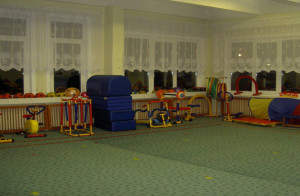 В МБДОУ №3 «Сказка» просматривается соблюдение и реализация следующих принципов:1. Принцип педагогической целесообразности, согласно которому в ДОУ предусмотрено необходимое и достаточное наполнение предметно-развивающей среды, а также обеспечена для каждого воспитанника возможность самовыражения с учетом их интересов, желаний, потребностей и способностей, что обеспечивает индивидуальную комфортность и эмоциональное благополучие каждого ребенка. Для этого в физкультурном зале имеются: модульные тоннели, лабиринты, мягкие модули, тренажеры, мячи, ракетки, обручи.2. Принцип полифункциональности реализуется за счет обеспечения всех составляющих образовательного процесса и возможностью разнообразного использования различных составляющих предметно-развивающей среды.В ДОУ учитывается этот принцип путем приобретения специфичных материалов для девочек и мальчиков, например: мешочки для выполнения упражнений красного и синего цвета, гимнастические ленты, клюшки для хоккея, булавы.3. Принцип трансформируемости, обеспечивающий возможность гибкого построения и периодического изменения предметно-развивающей среды, позволяет вынести на I план ту или иную функцию пространства по ситуации. Нами было отмечено, что педагог в зависимости от целей и задач взаимодействия с детьми имеет возможность изменить пространство зала, используя волейбольную сетку, мягкие модули.4. Принцип вариативности, определяющей видам дошкольного образовательного учреждения. Этот принцип выполняется путем приоритетного осуществления деятельности по физическому развитию детей.5. Принцип информативности обеспечивается разнообразием тематического материала и оборудования и активизации воспитанников во взаимодействии с предметным окружением. Проводимая в системе работа по физическому направлению развивает у детей умение пользоваться физкультурным оборудованием, знать его предназначение. Все оборудование ДОУ отвечает гигиеническим, педагогическим и эстетическим требованиям, а также санитарно-эпидемиологическим правилам и нормативам. Подбор оборудования осуществляется с учетом ведущего вида деятельности детей дошкольного возраста и исходит из того, что при реализации ООПдошкольного образования основной формой работы с детьми является игра. При подборе оборудования и определения необходимого количества педагоги учитывают условия своего ДОУ, условия конкретной возрастной группы, условия конкретного помещения, в котором располагается группа детей: количество воспитанников в группах, площадь групповых и подсобных помещений.Таким образом, анализ предметно-развивающей среды ДОУ №3 «Сказка» показал, что в учреждении выполняются Федеральные государственные требования к условиям реализации основной общеобразовательной программы дошкольного воспитания по образовательной области «Физическая культура», а также требования к созданию здоровьесберегающего пространства дошкольного образовательного учреждения..Анализ предметно-развивающей среды в ДОУ показывает, что чем больше обстановка в группе приближена к домашней, тем комфортнее и спокойнее дети себя чувствуют. Интернет-магазин divan-lux.com.ua предлагает удобные и красивые детские диваны, которые создадут уют не только в квартире, но и в помещении детского сада. Также Вашему вниманию на сайте предлагается большой ассортимент качественной мебели для дома и офиса.ПРЕДМЕТНО-РАЗВИВАЮЩАЯ СРЕДА СПОРТ ЗАЛАБабка тесто замесилаИмитация движений «замесила»Колобка она слепилаИмитация движений «слепила»(незаметно появляется колобок)В печь его поставилаТам его оставилаИмитация движений «замесила»Вышел он румян, пригожИ на солнышко похожРуки на поясе, повороты вправо – влевоПоднять руки вверх, опустить через стороны вниз.Он остыть хотел немножкоИ улёгся на окошкоПрисели на корточки, положили руки под щёкуНе хотел он там лежатьЗахотел он убежатьДети встали и побежали (на  месте)По тропинке, по дорожкеМы к бердлоге подойдем,Все похлопаем в ладошкиИ немножко подождем.Кто здесь топал, кто здесь хлопал?Не, не я, не я, не я!Кто здесь топал, кто здесь хлопал?Догоню вас я!Дети идет стайкойПодходят  к «берлоге медведя»Хлопают в ладоши.Прячут руки за спину.Медведь просыпается.Жестом дети показывают отрицание.-----------------------------------------------Медведь бежит за детьми.По дорожке, по тропинке,
Между сосен - прыг да скок-
Очень весело, игриво
Покатился колобок.
Он от бабушки ушел,
И от дедушки ушел
Покатился, заблудился
Непослушный колобок!
Припев: Прыг - скок, колобок!
Вкусненький, румяненький:
Он похож на пирожок
С изюминкою маленькой.По дорожке, по тропинке,
Между сосен - прыг да скок-
Очень весело, игриво
Покатился колобок.
Он от бабушки ушел,
И от дедушки ушел
Покатился, заблудился
Непослушный колобок!
Припев: Прыг - скок, колобок!
Вкусненький, румяненький:
Он похож на пирожок
С изюминкою маленькой.Бабка тесто замесилаИмитация движений «замесила»Колобка она слепилаИмитация движений «слепила»(незаметно появляется колобок)В печь его поставилаТам его оставилаИмитация движений «замесила»Вышел он румян, пригожИ на солнышко похожРуки на поясе, повороты вправо – влевоПоднять руки вверх, опустить через стороны вниз.Он остыть хотел немножкоИ улёгся на окошкоПрисели на корточки, положили руки под щёкуНе хотел он там лежатьЗахотел он убежатьДети встали и побежали (на стульчики)Воспитатель:Дети:- Встаньте в шеренгу.(выходит Колобок)- Кто это?- Колобок пришел к нам в гости не просто так.  - Колобок решил с вами поиграть.- Будем играть?- Становитесь друг за другом ,И пойдем мы ровным кругом!(Дети становятся в колонну по одному и делают логоритмическую гимнастику (воспитатель читает стихи, дети выполняют движения):Воспитатель                                                        Жили-были дед да баба                                        На поляне у рекиИ любили очень-оченьНа сметане колобки.Бабка тесто замесила                                        Колобка она слепила,                                        В печь его поставила,                                        Там его оставила.Не хотел он там лежать,                               Захотел он убежать.Колобок наш убежал,И к мосточку прибежал.И вприпрыжку скок да скок,                                Через лужи на мосток,                                        Прыг-скок, прыг-скок,На мосток, на мосток.- Укатился колобок, не смогли мы догнать его.- Будем искать колобок?(дети идут за воспитателем)- Что это? (читают табличку)- Будем ходить по мосту.Проводится упражнение «Спрыгни с мостика». Воспитатель ставит гимнастическую скамейку, дети проходят по ней по одному, спрыгивают в конце на землю, воспитатель страхует детей.- Куда мы попали? Что это?- Кто сидит под кустом и дрожит от страха? Кто это?- Спросим у зайки, где колобок?-Зайка, де колобок?З.: Куда мы попали, что это? Это лес?Кто сидит под кустом и дрожит от страха? (дети: Заяц!)Спросим у зайки, где колобок?-Зайка, де колобок?- Будем играть.Проводится игра-эстафета «Посади капусту». Дети стоят возле обруча. В другом конце зала в другом обруче лежат мячи по количеству детей. По сигналу воспитателя, дети должны побежать, взять по одному мячу и перенести в свой обруч – «посадить капусту на грядку».- Колобка нам не поймать,      Колобка нам не догнать!Мы залезем высоко,И посмотрим далеко:- Кто это? Это медведь. Он очень любит кушать ягоды.- Мишка, ты не видел колобка?Проводится игра: «Собери малину». Дети ложкой переносят по одному шарику для пинг-понга из одной тарелки в другую.Дети идут дальше, под кустом сидит волк.- Кто это?-Волк, где колобок?- Волк очень любит играть и предлагает нам игру «Птички на дереве».Будем играть?Проводится подвижная игра  «Птички на дереве».Воспитатель  предлагает детям побыть некоторое время птичками. По сигналу «День» птички летают по площадке, чирикают, клюют зернышки. По сигналу «Ночь» птички быстро «взлетают на дерево» (залезают на скамейку). Игра проводится 4 раза, воспитатель страхует детей.-Волк, где колобок?- Покатился Колобок,        Круглый да румяный.        В лапки к Лисоньке-лисе -        Прямо на поляну.(переходим к следующему заданию)В.: Ребята, кто это? Это лиса.-Лиса, где колобок?- Лиса тоже хочет с нами поиграть.Проводится игровое упражнение «Попади в корзину».Воспитатель ставит корзину на расстоянии 2-х метров от черты, дает каждому ребенку мячик. Ребенок подходит к черте и бросает мячик в корзину. Когда все дети бросят по одному разу, - мячи собираются и игра проводится второй раз. Каждый раз подсчитывают количество попавших в корзину мячей. В конце собирают все мячи в корзину.- А где же наш колобок?(В это время выходит колобок).Вот он колобок.Колобок тоже хочет с вами поиграть.Будем играть?        Дети стоят перед воспитателем и Колобком произносят слова «Вот так!» и показывают движения в соответствии с текстом, который произносит Колобок.Текст                                Как живешь?                        Как плывешь?               Как идешь?                        Как продемонстрировать детям свое уважение• Всегда называйте детей по имени.• Говорите индивидуально с каждым ребенком так часто, как это только возможно.• При разговоре находитесь на одном уровне с ребенком: опускайтесь на корточки или садитесь на низкий стул.• Слушайте, что говорит вам ребенок, и отвечайте ему.• Если вы пообещали детям, что вы что-то сделаете для них позднее, не забудьте сделать это.• Выражайте искреннее восхищение результатами работы детей.• Дайте детям возможность рассказывать другим о своей работе и своих интересах.• Используйте идеи и предложения детей и благодарите их за помощьХарактеризуемые объектыПартнерская формаШкольно-урочная формаПонятиеПартнер - всегда равноправный участник дела и как таковой связан с другими взаимным уважениемУчитель – это руководитель, регламентатор; он непосредственно не включен в деятельность, а дает задание (объясняет) и контролируетПозиция взрослого в пространстве группыВзрослый – партнер, рядом с детьми (вместе), в едином пространстве (например, сидящий в круге с детьми за общим столом)Позиция взрослого динамична (может со своей работой пересесть, если видит, что кто-то особенно в нем нуждается); при этом все дети в поле зрения воспитателя (и друг друга).Взрослый – учитель, отдален от детей, вне круга, противостоит детям, над ними(например, за письменным столом как на школьном уроке)Позиция взрослого либо стабильна (стоит у доски, сидит за письменным столом), либо он перемещается для контроля и оценки («обходит дозором» детей, контролирует, оценивает, нависая «над» ребенком).Организация пространстваМаксимальное приближение к ситуации «круглого стола», приглашающего к равному участию в работе, обсуждении, исследовании.Размещение за рядами столов, как за партами, глядя в затылок другого ребенкаСтепень свободыСвободное размещение детей и перемещение в процессе деятельности.Разрешено свободное общение (рабочий гул)Дети могут обсуждать работу, задавать друг другу вопросы и т.п.Жесткое закрепление рабочих мест, запрет на перемещение.Запрещено свободное общение детей. Вводится дисциплинарное требование тишины«Чреватость» позиции воспитателяСпособствует развитию у ребенка активности, самостоятельности, умения принять решение, пробовать делать что-то, не боясь, что получиться неправильно, вызывает стремление к достижению, благоприятствует эмоциональному комфортуВызывает пассивность ребенка, невозможность самостоятельно принять решение, эмоциональный дискомфорт, страх что-то сделать не так и агрессию как оборотную сторону страха, как разрядку накапливающегося напряжения.Этапы непосредственно образовательной деятельностиХарактеристика действий1.Начальный этап деятельностиВоспитатель приглашает к деятельности – необязательной, непринужденной: «Давайте сегодня…, Кто хочет, устраивайтесь по удобнее…» (или: «Я буду…Кто хочет, присоединяйтесь…».Наметив задачу для совместного выполнения, воспитатель, как равноправный участник, предлагает возможные способы ее реализации.2.В ходе процесса деятельностиВоспитатель исподволь задает развивающее содержание (новые знания, способы деятельности и пр.); предлагает свою идею или свой результат для детской критики; проявляет заинтересованность в результате детей; включается во взаимную оценку и интерпретацию действий участников; усиливает интерес ребенка к работе сверстника, поощряет содержательное обращение, провоцирует взаимные оценки, обсуждение возникающих проблем.3.Заключительный этап деятельностиКаждый ребенок работает в своем темпе и решает сам, закончил он или нет исследование, работу. «Открытый конец» деятельностиДетская деятельностьПримеры форм работыДвигательная*Подвижные игры с правилами *Подвижные дидактические игры *Игровые упражнения * Соревнования *Игровые ситуации *Досуг *Ритмика *Аэробика, детский фитнес *Спортивные игры и упражнения *Аттракционы *Спортивные праздники *Гимнастика (утренняя и пробуждения) *Организация плаванияИгровая*Сюжетные игры * Игры с правилами *Создание игровой ситуации по режимным моментам, с использованием литературного произведения *Игры с речевым сопровождением *Пальчиковые игры *Театрализованные игрыИзобразительнаяи Конструирование*Мастерская по изготовлению продуктов детского творчества *Реализация проектов *Создание творческой группы *Детский дизайн *Опытно-экспериментальная деятельность *Выставки *Мини-музеиВосприятие  художественной литературы и фольклора*Чтение *Обсуждение *Заучивание, рассказывание *Беседа *Театрализованная деятельность *Самостоятельная художественная речевая деятельность *Викторина *КВН *Вопросы и ответы *Презентация книжек *Выставки в книжном уголке *Литературные праздники, досугПознавательно-исследовательская*Наблюдение *Экскурсия *Решение проблемных ситуаций *Экспериментирование *Коллекционирование *Моделирование *Исследование *Реализация проекта *Игры (сюжетные, с правилами) *Интеллектуальные игры (головоломки, викторины, задачи-шутки, ребусы, кроссворды, шарады) *Мини-музеи *Конструирование *УвлеченияКоммуникативная*Беседа. Ситуативный разговор *речевая ситуация *Составление и отгадывание загадок *Игры (сюжетные, с правилами, театрализованные) *Игровые ситуации *Этюды и постановки *ЛогоритмикаСамообслуживание и элементарный бытовой труд*Дежурство *Поручения *Задания *Самообслуживание *Совместные действия *Экскурсия *Реализация проектаМузыкальная*Слушание *Импровизация *Исполнение *Экспериментирование *Подвижные игры (с музыкальным сопровождением) *Музыкально-дидактические игрыДвигательная деятельностьДвигательная деятельностьДвигательная деятельность- развитие физических качеств (скоростных, силовых, гибкости, выносливости и координации)Физкультурный и музыкальный залИгровые помещения группУчасток учреждения БассейнМузыкальный центрОборудование:- для ходьбы, бега, равновесия;- прыжков;- катания, бросания, ловли;- ползания и лазания;- общеразвивающих упражненийНабор «Кузнечик»Картотеки подвижных игрКартотека «Игры, которые лечат»Игры на ловкость (Кегли, «Поймай рыбку» и т.д.)Тренажеры (велосипед и др.)Атрибуты для спортивных игр (хоккей, бадминтон и др.)Игровые комплексы (горка)Качели, КаруселиМатериалы, учитывающие интересы мальчиков и девочек- накопление и обогащение двигательного опыта детей (овладение основными движениями)Физкультурный и музыкальный залИгровые помещения группУчасток учреждения БассейнМузыкальный центрОборудование:- для ходьбы, бега, равновесия;- прыжков;- катания, бросания, ловли;- ползания и лазания;- общеразвивающих упражненийНабор «Кузнечик»Картотеки подвижных игрКартотека «Игры, которые лечат»Игры на ловкость (Кегли, «Поймай рыбку» и т.д.)Тренажеры (велосипед и др.)Атрибуты для спортивных игр (хоккей, бадминтон и др.)Игровые комплексы (горка)Качели, КаруселиМатериалы, учитывающие интересы мальчиков и девочек- формирование у воспитанников потребности в двигательной активности и физическом совершенствованииФизкультурный и музыкальный залИгровые помещения всех группУчасток учрежденияБассейнОборудование:- для ходьбы, бега, равновесия;- прыжков;- катания, бросания, ловли;- ползания и лазания;- общеразвивающих упражненийНастольно-печатные игры («Виды спорта» и др.)Игры на ловкость (Кегли, «Поймай рыбку» и т.д.)Тренажеры (велосипед и др.)ФитболыАтрибуты для спортивных игр (хоккей, бадминтон и др.)Игровые комплексы (горка)КачелиКарусели- сохранение и укрепление физического и психического здоровья детейВсе пространство учрежденияУчасток учрежденияРазвивающие игрыХудожественная литератураИгры на ловкостьДидактические игры на развитие психических функций - мышления, внимания, памяти, воображенияОборудование:- для ходьбы, бега, равновесия;- прыжков;- катания, бросания, ловли;- ползания и лазания;- общеразвивающих упражненийНабор «Кузнечик»Картотеки подвижных игрКартотека «Игры, которые лечат»Тренажеры (велосипед и др.)Атрибуты для спортивных игр (хоккей, бадминтон и др.)Игровые комплексы (горка)Качели